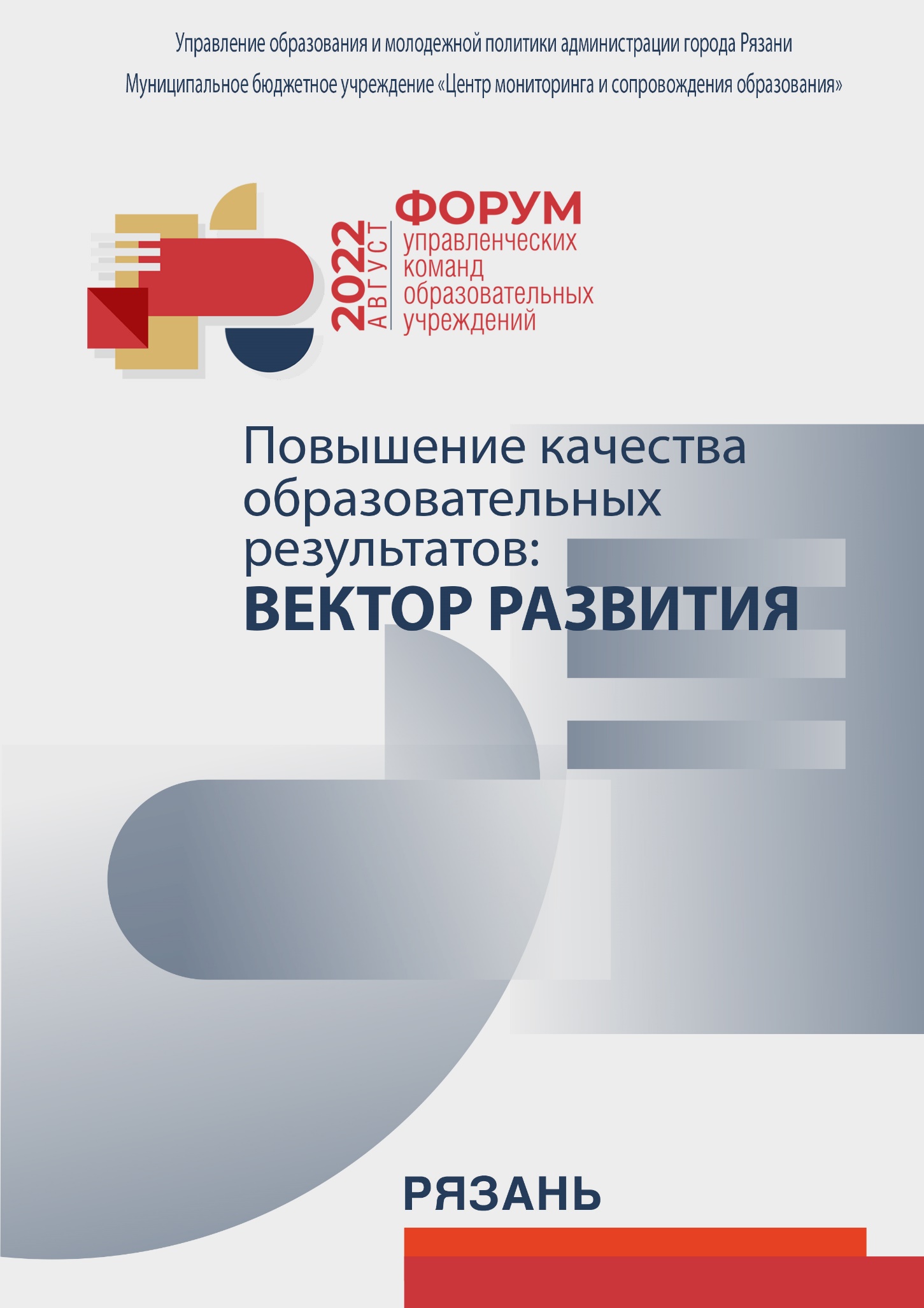 Организаторы Форума: управление образования и молодежной политики администрации города Рязани; МБУ «Центр мониторинга и сопровождения образования».Место проведения Форума: МБОУ «Гимназия №5» и МБОУ «Школа №75»Платформа для дистанционного проведения Форума: YouTube канал МБУ «ЦМиСО»https://www.youtube.com/channel/UCxqrQJLyirNgVDAjn9-_87gЦель проведения Форума:обеспечение реализации ключевых направлений развития муниципальной системы образования на новый учебный год 
в рамках государственной образовательной политики, повышения качества и доступности образования, эффективности функционирования образовательных учреждений в современных условиях. Участники Форума: управленческие команды образовательных учреждений, служб сопровождения образования.Календарь событий Форума24 августа Сессия заместителей руководителей образовательных учреждений «ФГОС 2021. От изменений – к результатам»Обсуждаемые вопросы:Обеспечение вариативности образовательного процесса.Эффективные практики адаптивного обучения детей с ограниченными возможностями здоровья.Метапредметные образовательные результаты.Личностные образовательные результаты.Электронное обучение и дистанционные образовательные технологии 
в информационно-образовательной среде школы.Непрерывное повышение профессионализма педагогов.Оценка качества дошкольного образования.25 августаСессия руководителей образовательных учреждений «Повышение качества образовательных результатов: векторы развития»Обсуждаемые вопросы:Повышение качества дошкольного образования.Повышение качества общего образования.Повышение качества дополнительного образования.День первый    			24 августаСессия заместителей руководителей образовательных учреждений«ФГОС 2021. От изменений – к результатам»Дата: 24 августаВремя начала мероприятий Форума:10:00 – заместители директоров общеобразовательных учреждений10:45–заместители заведующих дошкольных образовательных учрежденийМесто проведения: МБОУ «Школа №75» (Васильевский проезд, стр. 7)Участники:заместители директоров общеобразовательных учреждений, курирующие организацию учебной работы; заместители директоров или сотрудникиобщеобразовательных учреждений,курирующиевопросы организацииэлектронно-образовательной среды;заместители директоров общеобразовательных учреждений, курирующие организацию воспитательной работы общеобразовательных учреждений;заместители заведующих дошкольнымиобразовательными учреждениями.Секция I.Обеспечение вариативности образовательного процессаМодераторы: Резаева В.А., Платова О.В., Пронина Д.Н., Кулапова Е.Н.Участники: заместители директоров ОУ № 2, 3, 4, 5, 8, 14, 16, 17, 39, 43, 47, 53, 55, 60/61, 63, 65, 67, 68, 69, 72, 73, 75Место проведения: каб. №320Обсуждаемые вопросы:1. Методическое сопровождение организации профильного обученияОдинцова Наталья Евгеньевна, заместитель директора МАОУ «Лицей №4»2. От простого к сложному: Система работы по организации углубленного изучения физикиМиничева Екатерина Андреевна, заместитель директораМБОУ «Школа №39 «Центр физико-математического образования»3. Проблемы и реализация научно-исследовательской деятельности 
в образовательном процессеСелезнева Юлия Михайловна, доцентФГБОУ «РГУ имени С.А. Есенина»,кандидат биологических наукТочка зрения: «Из практики учителя: как домашний эксперимент учащегося перерастает в проектную работу?» ЧерненкоДмитрий Витальевич, ведущий методист АО «Просвещение» (видеоподключение)4. Реализация федеральных инновационных проектов как условие обеспечения вариативности образовательного процесса. Инновационный проект 
«В правильном питании здоровый бизнес» как основа развития предпринимательских способностей школьниковКондратьева Ирина Петровна, учитель истории и обществознания МБОУ «Школа №16»5. Математика для жизни, для профессии, для творчестваИгошина Людмила Михайловна, учитель математики МБОУ «Лицей №52»6. Преподавание экономики как способ реализации вариативности образования (из опыта работы МБОУ «Лицей №52»)Ермакова Марина Владимировна, учитель экономики МБОУ «Лицей №52»7. Методы и способы организации учебной деятельности. Неизвестное 
в известномМастер-класс педагогической команды МБОУ «Школа № 72 с углубленным изучением отдельных учебных предметов» –победителя II городского чемпионата педагогических командСекция II. Эффективные практики адаптивного обучения детей с ограниченными возможностями здоровьяМодераторы: Борзунова  И.В., Одегова  Е.А.Участники:заместители директоров школ №9/31, 13, 15, 19(25), 20, 22, 24, 28, 29, 30, 32, 33, 36, 37, 49, 50, 54, 58, 62, 66, 71, школы-интернатаМесто проведения: каб. № 323Обсуждаемые вопросы:Федеральный государственный образовательный стандарт обучающихся 
с ограниченными возможностями здоровья Шишканова Наталья Александровна, заведующийМБУ «ПМПК» 2. Особенности работы с детьми с нарушениями речи в условиях реализации ФГОС НОО обучающихся с ОВЗКрючкова Оксана Владимировна, заместитель директора ОГБОУ «Школа № 10»Точка зрения: Проект «Ресурсная школа» (видеоподключение)3. Создание условий для доступного образования детей с ОВЗ и их полноценного развитияИвакина Ольга Николаевна, учитель начальных классов МБОУ «Школа №19(25)имени вице-адмирала В.М. Головнина»4. Индивидуальный учебный план для обучающихся с ограниченными возможностями здоровья: технология разработки и реализацияЦарева Татьяна Александровна, учитель начальных классовМБОУ «Школа №7 «Русская классическая школа»5. Индивидуальный исследовательский проект как результат реализации ФГОС ОВЗВикулина Татьяна Александровна, заместитель директора;Ивахин Роман Владимирович, учитель химии и биологии;Войтенко Екатерина Геннадьевна, учитель географии;Малахова Наталья Ивановна, учитель истории и обществознания;Маркова Людмила Викторовна, учитель физики и астрономии;Ефимова Елена Геннадьевна, учитель русского языка и литературы  ОГБОУ «Школа № 26» 6. Использование сингапурских технологий в обучении детей с ОВЗМастер-класс педагогической команды МБОУ «Школа №68» – победителяII городского чемпионата педагогических командСекция III. Метапредметные образовательные результатыМодераторы:  Петренко И.В., Котыхова Е.В.Участники:  заместители директоров ОУ № 1, 2, 6, 11, 19(25), 21, 34, 35, 38, 40, 41, 44, 45, 46, 48, 51, 52, 53, 57, 59, 64, 75Место проведения: каб. № 326Обсуждаемые вопросы:Анализ результатов регионального мониторинга по функциональной грамотности (читательской, математической, естественнонаучной)Чеснокова Анна Николаевна, проректор по РРСО; ЗагребаеваНаталья Александровна, заведующий ЦОКО;КарасеваЛариса Васильевна, методист отдела мониторинговых исследований ЦОКО ОГБУ ДПО «РИРО»Точка зрения: ФГОС – ученики. Что было запланировано, а что – реализовано(видеоподключение)Реализация требованийФГОС 3.0по формированию функциональной грамотности и метапредметных результатов. Из опыта работы муниципального образовательного кластера «Функциональная грамотность»:Промежуточные итоги реализации проекта Котыхова Екатерина Владимировна, старший методист МБУ «ЦМиСО»−   Межпредметная интеграция как способ формирования функциональной грамотностиДавлятшина Ольга Вячеславовна, заместитель директора МБОУ «Школа № 75»,канд. пед. наукГлобальные компетенции: особенности формирования и оценивания 
в начальной школеМайорова Татьяна Сергеевна,заместитель директора МБОУ «Школа № 66», канд. пед. наук«Лаборатория 4К – ресурсный центр межпредметной интеграции в школе»Лагода Ольга Александровна, заместитель директора МБОУ «Школа № 38»3.   С текстом по жизниМастер-класс педагогической команды МБОУ «Школа № 39 «Центр физико-математического образования» – победителяII городского чемпионата педагогических командСекция IV. Непрерывное повышение профессионализма педагоговМодераторы: Сарычева Т.В., Харькова Т.К.Участники: заместители директоров школ № 3, 4, 6, 7,8, 9, 15, 17, 22, 24, 40, 41, 43, 45, 46, 50, 54, 56, 58, 59, 60/61, 64, 65, 67, 70, 71, 73, 74Место проведения: каб. № 324Обсуждаемые вопросы:1. Диагностические исследования профессиональных дефицитов педагогов как фактор повышения качества образовательных результатовЛарина Марина Евгеньевна,проректор по учебно-методической работе ОГБУ ДПО «РИРО»Точка зрения: Новая школа–новый учитель (видеоподключение)2. Муниципальные методические проекты: формируем компетенции педагогов будущего Харькова Татьяна Константиновна, директор МБУ «ЦМиСО»3. Лучшие практики организации методической работы в образовательном учрежденииРесурсное обеспечение методической работы в образовательномучреждении в соответствии с ФГОС 2021Стуколкина Галина Алексеевна, методист МБОУ «Школа №3 «Центр развития образования»Сетевая межшкольная методическая службаКузнецова Елена Александровна, руководитель межшкольной сетевой методической службы учителей математики МБОУ «Многопрофильная школа №17 имени марша инженерных войск А.И. Прошлякова»Реализация проекта «Наставник»Голикова Любовь Викторовна, заместитель директора МБОУ «Многопрофильная школа №17 имени марша инженерных войск А.И. Прошлякова» Современная эффективная методическая службаПопова Людмила Владимировна, заместитель директора МАОУ «Лицей №4»4. Когда тебе не фиолетово…Мастер-класс педагогической команды МАОУ «Лицей №4» –победителяII городского чемпионата педагогических командСекция V. Электронное обучение и дистанционные образовательные технологии в информационно-образовательной среде школыМодераторы: Шаршкова И.В., Толстова И.В.Участники: заместители директоров и сотрудники общеобразовательных учреждений, курирующие вопросы организации электронно-образовательной среды. ОУ № 1, 3, 5, 11, 13, 14, 16, 17, 21, 33, 34, 35, 38, 39, 44, 47, 48, 51, 52, 55, 57, 60/61, 63, 65, 68, 69, 72, 75Место проведения: каб. № 215(компьютерный класс)Обсуждаемые вопросы:1.	Требования ФГОС 3.0:электронная и информационно-образовательная среда школы. Федеральная государственная информационная система «Моя школа»Шаршкова Ирина Викторовна,заместитель директора МБУ «ЦМиСО»Точка зрения:Новые тренды – новый мир (видеоподключение)2.	«Цифровой образовательный контент» как инструмент педагога 
в достижении учебных результатов и развитии цифровых компетенцийДербенева Анастасия Петровна, региональный менеджер 
Центра цифровизации образовательной деятельности 
АНО ВО «Университет Иннополис»Цифровая дидактика в управлении качеством образованияВолодина Марина Николаевна, руководитель 
методического центра «ЯКласс»4.	Современный урок. Инструменты и сервисы цифровой (сетевой) образовательной среды «Мобильное Электронное Образование» в помощь учителюШафоростова Яна Павловна, методист отдела 
апробации и методического сопровождения
ЦИС «Мобильное Электронное Образование»5.   Цифровая трансформация: инновационные решения в системе школьного образования с образовательной платформой «Учи.ру»Гюлтекин  Рузалия Маратовна, муниципальный куратор Образовательной платформы «Учи.ру»6. Региональная система дистанционного обучения Рязанской области: опыт использования и новые функциональные возможностиМинистерство цифрового развития Рязанской областиСекция VI. Личностные образовательные результатыМодераторы: Белоусова Л.А., Козюканова Е.И.Участники:заместители директоров по воспитательной работеМесто проведения:конференцзал (2 этаж, блок №1)Обсуждаемые вопросы:Воспитывающая среда современной школы  Бобкова Наталья Петровна, ведущий методист издательства «Просвещение»Обновленные требования к личностным результатам, пути их достиженияАджиева Елена Михайловна, заведующий кафедрой педагогики и менеджмента в образовании РГУ им. С.А. Есенина, канд. пед.наукЖокина Надежда Алексеевна, доцент кафедры педагогики и менеджмента в образовании РГУ им. С.А. Есенина, канд. пед. наукТочка зрения:Концепции и модели воспитательной системы в развитии образовательной организации Башкортостана (видеоподключение)Интеграция рабочей программы воспитания и рабочей программы 
по предметамРынгач Людмила Владимировна, заместитель директора по учебной работе;Сметанина Светлана Борисовна, заместитель директора 
по воспитательной работе МБОУ Школа № 64»Точка зрения:Роль школьного урока в воспитании (видеоподключение)Из опыта работы муниципального проектного кластера «Школа новых технологий: технологии воспитания»:Модуль «Классное руководство» Семина Любовь Вячеславовна, заместитель директора по воспитательной работеМБОУ «Школа № 67»Модуль «Детские общественные объединения» Евстигнеева Олеся Валерьевна, старшая вожатая МБОУ «Школа № 63»Модуль «Работа с родителями» Горбунова Татьяна Владимировна, классный руководительМБОУ «Школа № 75»Работа с родителями. Новый взгляд на обычные вещиМастер-класс Баклагиной Светланы Константиновны, классного руководителяМБОУ «Школа №40»Секция VII. Оценка качества дошкольного образованияМодераторы: Мамсурова Е.В., Шичкина Н.Н.Участники: заместители заведующих ДОУМесто проведения: актовый зал (2 этаж)Обсуждаемые вопросы:1. Итоги реализации муниципальных проектов в 2021/2022 учебном годуШичкина Наталья Николаевна, старший методист МБУ «ЦМиСО»2. Проектирование программ дошкольного образования в соответствии 
с ФГОС ДО: проблемы, анализ, пути решенияНедопекина Ирина Юрьевна,заместитель заведующего МБДОУ «Детский сад № 109»3. Детский сад – сообщество педагогов, детей и родителейПанина Галина Николаевна, заместитель заведующего МБДОУ «Детский сад № 123»Точка зрения:Дошкольное образование – новые проекты (видеоподключение)4. Мастер-классы с чемпионата педагогических команд:Мастер-класс «Использование напольных игр в работе с дошкольниками»Педагоги МБДОУ «Детский сад № 21» –победители II городского чемпионата педагогических командМастер-класс «Модель создания на территории ДОУ образовательного пространства по четырем направлениям: здоровьесбережение, познание, художественно-эстетическое и речевое развитие.   Интерактивная проблемно-поисковая игра «Солнечный город»Педагоги МБДОУ «Детский сад № 104» –победители II городского чемпионата педагогических командДень второй				    25 августаСессия руководителей образовательных учреждений«Повышение качества образовательных результатов: векторы развития»Дата: 25 августаВремя начала мероприятий форума:10:00Место проведения:МБОУ «Гимназия №5» (ул. Полетаева, стр.14)Участники:руководители дошкольных образовательных учреждений;руководители общеобразовательных учреждений;руководители и заместители руководителей учреждений дополнительного образования.9:00 – 10:00Выставка-презентация итогов деятельности федеральных инновационных площадок (лицей № 4, школы № 16, 39, 60/61, 72; ДОУ № 27, 30, 106, 115, 135; ЦДТ «Приокский», ГСЮТ) Пленарное заседаниеМодераторы: Пронина Е.В., Сарычева Т.В., Смирнова Н.Б.Участники: руководители образовательных учрежденийМесто проведения: актовый зал Время начала мероприятия: 10:00Обсуждаемые вопросы:1. Приветствие участников ФорумаЩетинкина Ольга Сергеевна, министр образования и молодежной политики Рязанской области, заслуженный учитель РФ;Сорокина Елена Борисовна, глава администрации города Рязани, канд. пед. наук2. Профессиональное развитие учителя в условиях совершенствованиятехнологий управления системой наставничества в школе Кашаев Андрей Анатольевич, ректор ОГБОУ ДПО «РИРО», канд. пед. наук3. Комплексные решения в повышении качества образования Самсонова Ольга Юрьевна, ведущий методистАО «Издательство «Просвещение» 4. Управление развитием образования. Реализация региональных образовательных проектов Мухорина Наталья Борисовна, директор МБУ ДПО «Учебно-методический центр «Коломна», канд. пед. наук5. Муниципальные проекты в дополнительном образовании как эффективные инструменты повышения качества деятельности («Дополнительное образование: доступное, привлекательное, эффективное»)Азовцева Е.Л., начальник отдела дополнительного образования, воспитания и оздоровления департамента образования администрации городаЛипецка6. Повышение качества образовательных результатов: векторы развитияПронина Екатерина Васильевна, начальник управления образования и молодежной политики администрации города РязаниЧай-пауза:столовая, 1 этажСекция I. Повышение качества общего образованияМодераторы: Сарычева Т.В., Харькова Т.К.Участники: руководители общеобразовательных учреждений Место проведения: холл, 2 этажВремя начала мероприятия: 11:30Обсуждаемые вопросы:1. Управление качеством образования в общеобразовательном учреждении через реализацию модели «Школа Минпросвещения России»Сарычева Татьяна Васильевна, начальник отдела общего образования УОиМП;Харькова Татьяна Константиновна, директор МБУ «ЦМиСО»2. Реализация региональных образовательных проектов. Школа-комплекс. Эффективная начальная школаУшаков Дмитрий Владимирович, директор МБОУ «Школа №30» городского округа Коломна Московской области3. Реализация региональных образовательных проектов. Школа полного дняКузнецова Елена Юрьевна, директор МБОУ «Школа № 3» городского округа Коломна Московской области 4. Школы-лидеры г. Рязани. Управление качеством образованияБутрин Виктор Олегович, директор МБОУ «Гимназия №5»5. Управленческий конструктор «Стандарты Школы Минпросвещения России» Модераторы: Сарычева Татьяна Васильевна, Харькова Татьяна Константиновна Секция II. Повышение качества дошкольного образованияМодераторы: Болвачева Г.Г., Мамсурова Е.В., Елисеева С.Е., Шичкина Н.Н.Участники: руководители дошкольных образовательных учреждений Место проведения: актовый залВремя начала мероприятия: 11:30Обсуждаемые вопросы:1. Управление качеством образования в дошкольном образовательном учреждении Дронова Татьяна Вячеславовна, заведующий МБДОУ «Детский сад № 106» 2. Проект «Подмосковный PRE-SCHOOL: стандарт детского сада»Дианова Валентина Александровна, заведующаяМБДОУ «Детский сад № 45 комбинированного вида «Ручеек» городского округа Коломна Московской области3. Повышение качества образовательных результатов через организацию 
в ДОУ инновационной деятельностиМайорова Татьяна Анатольевна, заведующий МБДОУ «Детский сад № 135» 4. Управленческий конструктор «Управление качеством образования»Модераторы: Болвачева Галина Григорьевна, Мамсурова Екатерина Викторовна, Шичкина Наталья НиколаевнаСекция III. Повышение качества дополнительного образованияМодераторы: Смирнова Н.Б., Галкина О.Е., Козюканова Е.И. Участники: руководители и заместители руководителей учреждений дополнительного образованияМесто проведения: каб. № 125Время начала мероприятия:11:30Обсуждаемые вопросы:1. Вобразовательной проекциисовременного педагога дополнительного образования – успех каждого ребенка Пучнина Елена Николаевна, директор МАУ ДО ЦТТ «Новолипецкий» города Липецка2. Липецкий клуб педагогов дополнительного образования. Концептуальный взгляд на развитие профессиональных компетенцийВоскобойникова Галина Анатольевна, заместитель директора МАУ ДО ЦТТ «Новолипецкий» города Липецка, председатель городского клуба педагогов дополнительного образования «Сердце отдаю детям»3. Формы сетевого взаимодействия в дополнительном образовании (из опыта работы)Ершова Алина Александровна, заместитель директора МАУ ДО ДДТ «Городской» им. С.А. Шмакова, заместитель председателя городского клуба педагогов дополнительного образования  «Сердце отдаю детям»4. Организация системной работы педагогического коллектива МБУДО «Центр детского творчества «Стрекоза» в рамках региональной инновационной площадки проекта «Город будущего»ЧудаковаЕлена Александровна,директор МБУДО «ЦДТ «Стрекоза»;Барабанова Юлия Николаевна, заместитель директора МБУДО «Стрекоза»5. Моделирование непрерывного образовательного процесса школы и учреждений дополнительного образования – условие развития творческого потенциала обучающегосяСавельева Оксана Юрьевна, заместитель директора по воспитательной работе МБОУ «Школа №11 с углубленным изучением отдельных учебных предметов»6. Мастер-класс «Практико-ориентированный подход в обучении»Мастер-класс педагогической команды МБОУ «Школа № 64» –победителяII городского чемпионата педагогических команд